Нередко мы встречаемся с проблемой задымления помещения, в котором горит открытый огонь. Идеи по «дымоудалению» эту проблему решают, что позволяет комфортно использовать открытый огонь и обеспечивает безопасную эксплуатацию гриля в закрытых помещениях. Установка системы удаления дыма барбекю-гриля довольно проста. Система эффективно удаляет дым, при условии, что в процессе установки был предусмотрен приток достаточного количества свежего воздуха. Подача необходимого объема воздуха и достаточная тяга являются основными задачами для эффективного удаления дыма. Приток достаточного количества свежего воздуха является основным условием для нормального функционирования любой системы удаления дыма. Минимальное условие – объем притока свежего воздуха должен соответствовать объему оттока удаляемого воздуха наружу. Использование открытого огня приводит к недостатку воздуха в кухонном помещении или столовой загородного дома. При недостаточном притоке свежего воздуха, дым не будет выходить через вытяжную трубу вследствие недостаточности тяги и замедления оттока воздуха. Для удаления дыма необходимо использовать вытяжную трубу диаметром 30 см., и обеспечить достаточный приток свежего воздуха в помещение.На рисунках показаны примеры организации отверстия для притока воздуха с использованием защитной сетки. В соответствии с требованиями пожарной безопасности при использовании барбекю внутри помещений, необходимо предусмотреть покрытие из негорючего материала на полу под стойкой очага и вокруг вашего гриляНаилучший вариант организации притока необходимого объема воздуха - предусмотреть отверстие в полу. В этом случае между полом Вашего помещения и грунтом должно быть свободное пространство. Отверстие Ø 250-300 мм. делается непосредственно под очагом (рис. 14). Поступающий через него свежий воздух поднимается вверх к очагу и создает равномерный восходящий поток без неприятного сквозняка. При горении огня приток воздуха усиливается и, таким образом, возникает хорошая тяга в трубе, благодаря которой дым не поступает в помещение.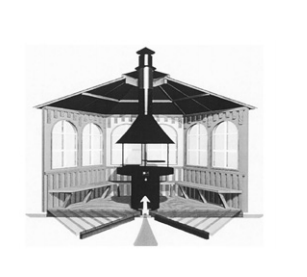 Другой широко распространенный, но далеко не лучший способ организации притока воздуха – использовать трубы, через которые будет поступать свежий воздух. Данный вариант, как правило, актуален в случае, когда Ваше строение расположено непосредственно на земле (без фундамента). В этом случае необходимо установить не менее 4-х труб, направленных в разные стороны от очага. Диаметр каждой трубы должен составлять 150 мм. Для создания достаточной тяги и эффективного удаления дыма, трубы должны иметь максимальный наклон в сторону «от очага» как это показано на рисунке 15 (на рис. 15 изображена только 1 из 4 труб). Горизонтально установленные трубы не могут гарантировать достаточного притока воздуха.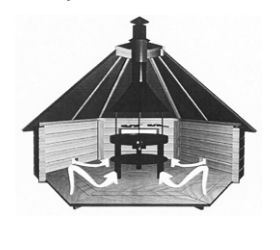 Один из наименее удачных вариантов организации притока свежего воздуха – оставить зазор между полом и дверью, сделать щели при укладке половой доски или проделать отверстия в нижней части стен (см. рисунок 16). Воздух в данном случае будет поступать слишком интенсивно, в результате чего образуются вихревые потоки распространяющие дым по помещению. Кроме того, зимой холодный воздух будет дуть по ногам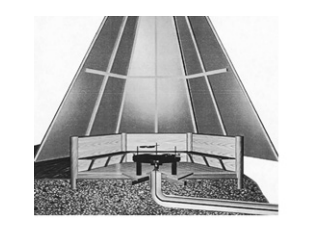  Установка трубы.1. Расположите Ваш собранную модель под отверстием в кровле2. Закрепите самый большой по размеру воротник – воротник, перекрывающий зазор между кровлей и проходным элементом, - в прорези в верхней части проходного элемента (рисунок 16). Проденьте язычок воротника проходного элемента в прорезь, выведите его наружу и зафиксируйте (загните его), во избежание ослабления крепления воротника (рисунок 17). 3. Вставьте проходной элемент в отверстие в кровле, таким образом, чтобы он повис на своем воротнике. 4. Проденьте две метровых трубы через проходной элемент, соедините их друг с другом и дымовым куполом (рисунок 18 и 19). Надежность крепления обеспечивается собственным весом вытяжных труб. Четыре отверстия в верхней части нижней трубы будут скрыты верхней трубой. Четыре отверстия в верхней трубе предназначены для крепления противодождевого зонта. 5. Прикрепите противодождевой зонт к верхней трубе при помощи четырех винтов с гайками6. Закрепите меньший по размеру воротник – воротник трубы, на верхней трубе так, чтобы он перекрывал вентиляционный зазор между верхней трубой и проходным элементом. Специальные ограничители в верхней части проходного элемента будут поддерживать воротник трубы, обеспечивая необходимую высоту зазора. 7. Во избежание протечек между проходным элементом и трубой, а так же между проходным элементом и кровлей герметизируйте места прилегания воротников термостойким силиконом.		При установке барбекю-гриля в помещениях необходимо соблюдать правила пожарной безопасности. Ниже изложено лишь несколько важных требований:• Нижняя часть проходного элемента должна быть ниже потенциально возгораемого материала кровли на 300 мм. Расстояние от верхнего края проходного элемента до кровли должно быть не менее 100 мм. (см. схему ниже) • Длина вытяжной трубы должна зависеть от угла наклона и высоты крыши, при этом расстояние от верхнего края трубы до ближайшего потенциально возгораемого материала кровли должно быть не менее 800 мм. • Проходной элемент, входящий в комплект вытяжных труб, может использоваться только в постройках без теплоизоляции и подвесных потолков. В случае установки барбекю-гриля в помещения с теплоизоляцией или подвесными потолками, необходимо использовать специальный, пожаро-безопасный и подходящий по размерам проходной элемент. • В соответствии с правилами пожарной безопасности, необходимо предусмотреть невозгораемое основание, изготовленное из бетона или стального листа, под грилем и на расстоянии 50 см. вокруг стойки очага. • Соблюдайте правила безопасности при приготовлении пищи на открытом огне в помещении.Барбекю-гриль является хорошим источником тепла и создает приятную домашнюю атмосферу в дополнение к широким возможностям приготовления различных блюд. можно использовать как на открытом воздухе, так и внутри помещений применяя в качестве топлива дрова либо угли. Разжигая огонь внутри помещений или на открытом воздухе, всегда соблюдайте необходимые меры предосторожности. Кухня хижина упражнения Всегда помните, чтобы использовать разумно огонь. камин Злоупотребление также часто повреждению обработки поверхности. • Никогда не используйте бензин для разжигания очага иизбегайте применение других несоответствующих для этих целей веществ, топлива и материалов! • Держите легковоспламеняемые жидкости и материалы в недоступных для детей местах! • Никогда не оставляйте детей одних без присмотра рядом с очагом и топкой.• Не храните легковоспламеняющиеся материалы или жидкости у основания гриля или в непосредственной близости.• При обращении с горячими оснащениями для приготовления пищи и поворотно-вращающимися деталями, удерживайте их за деревянные ручки или используйте защитные перчатки. • Дотрагивайтесь только до деревянных частей гриля. Основание очага и зольник достигают очень высокой температуры, так как сталь имеет свойство быстрого нагрева на открытом огне. • Не опирайтесь на очаг и дымовой купол. • Не сжигайте на гриле одноразовую посуду, пластик, картон или аналогичные материалы, которые образуют горящие хлопья легко вылетающие в окружающую среду. • Для сжигания подходят только берёза и ольха. Не используйте дрова других пород деревьев. • Максимальная высота пламени не должна превышать половины расстояния до дымового купола. • Периодически следите за креплением очага к основанию и за наличием средств для пожаротушения. Ознакомте других пользователей как действовать во время инцидента. • Не начинайте готовить пищу, пока не обгорит поверхность дров.ПЕРВОЕ ИСПОЛЬЗОВАНИЕ При первом использовании барбекю-гриля, в процессе нагревания поверхностей нового очага, непосредственно контактирующих с огнем, может появиться запах гари. Убедитесь, что в помещение поступает достаточное количество свежего воздуха, и приступайте к приготовлению пищи, только после того как запах выветрился. Растрескивание и выгорание краски в центре днища очага или колосника является нормальным и неизбежным. Это обусловлено воздействием пламени. Вредные для здоровья вещества при нагревании не выделяются. Краска является стойкой к ультрафиолетовому излучению и несгораемой.ПРАВИЛА ЭКСПЛУАТАЦИИ В ПОМЕЩЕНИИ • Необходимо предусмотреть покрытие из негорючего материала на полу под стойкой очага и вокруг вашего гриля на расстояние 500 мм. • Необходимо использовать дрова, не образующие искры (например, береза или ольха), при этом максимальная длина поленьев не должна преRUS E N S E вышать 25 см. Не следует использовать еловые или осиновые дрова. • Вблизи источника огня не должны располагаться легковоспламеняющиеся материалы и места для сидения. • Отдайте предпочтение природным материалам и традиционным способам разведения огня, нежели жидкостям для розжига. • Продукты сгорания и золу необходимо удалять при помощи зольного совка после остывания очага. • Модели с высокой стойкой очага должны быть надежно закреплены к полу во избежание падения гриля в процессе эксплуатации. • Всегда используйте разумную высоту огня. Максимальная высота пламени не должна превышать середины 3-х опор дымового купола, как это показано пунктирной линией на рисунке.УХОД И РЕМОНТ Запрещается очищать, перемещать или осуществлять иные операции с грилем, до его полного остывания, поверхности очага очень ГОРЯЧИЕ! После каждого использования, удаляйте уголь и золу из очага после его полного остывания. Помните, что ручка зольника остывает очень медленно! После очистки, смажьте внутреннюю поверхность очага гриля растительным маслом.